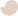 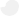 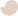 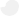 Dirigente Scolastica Dott.ssa Natascia Cimini Assistenti Amministrativi                             Antinori Francesca     Ufficio ContabilitàSarnari Rita                Ufficio PersonaleAlfei Emanuela           Ufficio AlunniZacconi Elisa	    Ufficio Alunni		Dsga Giuseppe PiccioniMetodogia di lavoro Definizione del contesto Obiettivi e finalità Descrizione degli interventi Analisi delle risorseTempistica delle azioniCriteri di valutazione Previsione strumenti rilevazioneEsiti, risultati attesiOrario apertura Uffici dal lunedì al sabato h.8:00 – 9:00 h.12,30–13,30lunedì 15,00 – 16,0007:30 – 13.30	COLLABORATORI SCOLASTICI - Ufficio Relazioni con il Pubblico URGENZE (Genitori – Alunni – Visitatori esterni)08:00 – 09:00	ASSISTENTI AMMINISTRATIVI – Servizio di segreteria (Genitori – Alunni – PERSONALE – Visitatori esterni)09:00 – 12:30	UFFICI CHIUSI (aperti solo per esigenze / urgenze FAMIGLIE – VISITATORI ESTERNI)12:30– 13.30	ASSISTENTI AMMINISTRATIVI – Servizio di segreteria (Genitori – Alunni – PERSONALE – Visitatori esterni)da AVVIO INDIRIZZO MUSICALE a TERMINE LEZIONI (nei giorni di lezione) 13:00 – 19.00	dal LUNEDI’ al GIOVEDI’ Collaboratori Scolastici – Uff. Relazionicon il Pubblico URGENZE (genitori – alunni – visitatori esterni)da AVVIO INDIRIZZO MUSICALE a TERMINE LEZIONI (nei giorni di lezione) 15:00 – 17.00	il LUNEDI’ ASSISTENTI AMMINISTRATIVI –Servizio di segreteria genitori – alunni – visitatori esterniDIRIGENTE SCOLASTICO:     su appuntamento  previo Martedì al GiovedìNote:Nei periodi di sospensione lezioni il servizio di Segreteria è antimeridiano.La Scuola è chiusa nei pre-festivi: 31/10/2022 02/11/2022, 24/12/2022, 31/12/2022, 02/01/2023, 07/01/2023, 08/04/2023, 24/04/2023 e tutti i sabati e prefestivi di luglio e agostoLA DIRIGENTE SCOLASTICA            f.to Dott.ssa Natascia CiminiIl PIANO delle ATTIVITA’del PERSONALE ATAper l’ anno scolastico 2022/2023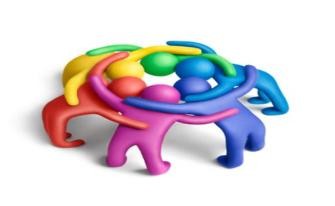 Collaboratori ScolasticiCONTI AlessandroCRISTIANO AnellaDONATI SilvanaGIANNANDREA Giannina LATTANZI ArgiaMONTECCHIARI SilviaORIOLI AlessandraORTOLANI Paola Trovato MarìuLuccioni LauraCicarilli DanielaAffede EmanuelaCompagnucci IlariaCastellani FrancescaRampichini RossellaCimini CristinaPottetti Federica